Bolotniy Dmytro ViktorovichExperience:Position applied for: 2nd OfficerDate of birth: 16.12.1983 (age: 33)Citizenship: UkraineResidence permit in Ukraine: NoCountry of residence: UkraineCity of residence: SevastopolPermanent address: st.Menginskogo18/211Contact Tel. No: +38 (055) 497-19-71 / +38 (095) 448-28-46E-Mail: bolotnii_dmitrii@mail.ruU.S. visa: NoE.U. visa: NoUkrainian biometric international passport: Not specifiedDate available from: 04.12.2013English knowledge: GoodMinimum salary: 1500 $ per month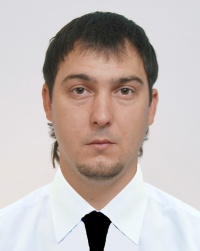 PositionFrom / ToVessel nameVessel typeDWTMEBHPFlagShipownerCrewing3rd Officer29.07.2010-29.01.2011Vasiliy TatishevDry Cargo5009-ComorosKama Eleven Shipping Compani Ltd&mdash;3rd Officer19.06.2008-25.10.2008Sea ArrowDry Cargo1650-Sierra LeoneMultimedia Marine Group Corp.&mdash;